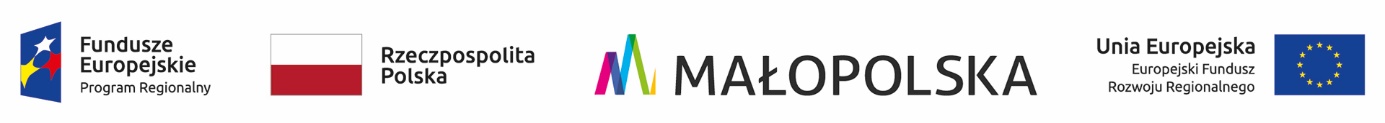 OR-III.271.2.21.2022                                                                                                     Gorlice, 24.05.2022 r.do wszystkich Wykonawcówdotyczy: Wyjaśnienia treści Specyfikacji Warunków Zamówienia (SWZ) i zmiany treści SWZ                      w postępowaniu o zamówienie publiczne prowadzonym w trybie podstawowym na dostawę nowych elementów wyposażenia – wyposażenia dotyczącego promocji do budynku Sokoła w Gorlicach.Zapytania Wykonawcy i  wyjaśnienia ZamawiającegoPytanie 1:Dotyczy pozycji 5: Ścianka reklamowa: Konstrukcja ścianki 3x4m umożliwia przerobienie kształtu ścianki z łukowej na prostą przez Klienta, jednak grafika nie jest uniwersalna i po zmianie kształtu             z łukowej na prostą nie będzie pasowała do konstrukcji.PYTANIE 1: W związku z powyższym proszę o informację czy mamy wycenić 2 grafiki czy jedną ? Jeśli 1 to czy do prostej czy łukowej? PYTANIE 2: Aktualnie kufry na kółkach, które mogą pełnić funkcję trybunki są niedostępne u producentów. Czy dopuszczacie Państwo kufer materiałowy ? Czy dodatkowo do ścianki mamy wycenić ladę z grafiką ?Odpowiedź:Należy wycenić dwie grafiki, zarówno do kształtu łukowego jak i prostego. Zamawiający nie dopuszcza kufra materiałowego. Nie należy wyceniać lady z grafiką.Pytanie 2:Dotyczy pozycji: namiot stelażowy: PYTANIE 1: Czy zamiast obciążników betonowych, dopuszczacie Państwo obciążniki do napełnienia wodą lub piaskiem, waga bez zmian 15kg ?Odpowiedź:Zamawiający dopuszcza tylko obciążniki betonowe lub metalowePrzedłużenie terminu składania ofertZamawiający przedłuża termin składania ofert.Nowe, obowiązujące terminy:Termin składania ofert upływa dnia: 27.05.2022 r. godz. 12:00Otwarcie ofert nastąpi dnia: 27.05.2022 r. godz. 12:30Dokonuje się odpowiednio zmiany terminu związania ofertą, w związku z czym postanowienie ust. 5 pkt 1) SWZ otrzymuje nową treść:„5. TERMIN ZWIĄZANIA OFERTĄTermin związania ofertą wynosi 30 dni od dnia upływu terminu składania ofert, przy czym pierwszym dniem terminu związania ofertą jest dzień, w którym upływa termin składania ofert. Wykonawca jest związany ofertą do upływu terminu 25.06.2022 r.”Zamawiający informuje jednocześnie o odpowiedniej zmianie ogłoszenia o zamówieniu nr 2022/BZP 00165441/01 z dnia 18.05.2022 r.Ko:Strona internetowa prowadzonego postępowaniaa/a                                      ………………………………………………………………….                                            (podpis kierownika Zamawiającego)Sporządził: Marta Ziaja - inspektor, Wydział Organizacyjny, Dział Zamówień Publicznych, tel. 183551252